Publicado en Madrid el 07/10/2021 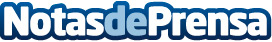 Televisión Consciente lanza la oferta más completa de contenidos de corte consciente para sus suscriptoresTV Consciente, el "Netflix" del mundo de desarrollo personal, amplía su oferta de contenidos en directo para sus suscriptores, de la mano de reconocidos maestros de Yoga y del mundo consciente. Esta nueva incorporación se une a lo que ya puede disfrutar en usuario con Programas, Series, Películas, Podcast, Artículos, etc. que inspirarán su Ser interiorDatos de contacto:Nere Jaén+34 629 622 012Nota de prensa publicada en: https://www.notasdeprensa.es/television-consciente-lanza-la-oferta-mas Categorias: Nacional Sociedad Televisión y Radio Entretenimiento E-Commerce Otros deportes http://www.notasdeprensa.es